International Federation of Red Cross and Red Crescent Societies Southeast Asia Climate Change Training Session Plan of Module 1:  Opening Session / Bangkok Country Cluster Support Team / 2016Session Plan of Module 1: Opening Session Objective:  At the end of this activity, the participants are able to:Know the participants of the activityEstablish rapport among fellow participants and facilitatorsShare their expectationsForm host teams and establish ground rulesExplain the training purpose and contentsProposed Methodology: Game and group discussionTips to Facilitator: Participatory management is an integral component of running community preparedness action planning. This approach creates ownership and encourages active involvement among the participantsSpecific Objectives indicate the expected outputs for each activity.  Each activity contributes to attainment of each Modular Objective.  While the first part of the Opening Activities can be formal with Red Cross delegates and host National Society giving messages, it is important to establish an atmosphere of openness and trust among the participants and facilitators at the start, to have an environment conducive to sharing and learning.Reference Materials/reading materials: course design and schedule Duration: 1 hour 15 minutesTimingPurpose/ Objective MethodologyMaterial/Facilitator*From when to when(min)What the activity aims atHow the activity is conducted, including the methods to be used (e.g. brain storming, group discussion, role play, etc.), questions, time duration, expected information, what the participants should do, etc. If case study or role-play will be used, explanation or information should be provided as well.What materials, facilities, equipment are required to conduct this activity (e.g. flip charts, marker pens, color cards, etc.)10 minutes Welcome and Opening addressWelcome participants Introduce the invited Guest, Welcome address and officially open the training; (slides 1-2)SEARD, NS Representative(s), Training Facilitator 30 minutes Introduction of participants Introduce session objectives (slide 3)Explain that before the workshop starts, participants and facilitators need to get to know each other first;Facilitator also explains we also need to match participants’ expectations against activity objectives. Getting to Know You (Pick a corner)Show and explain to participants slide # 4 below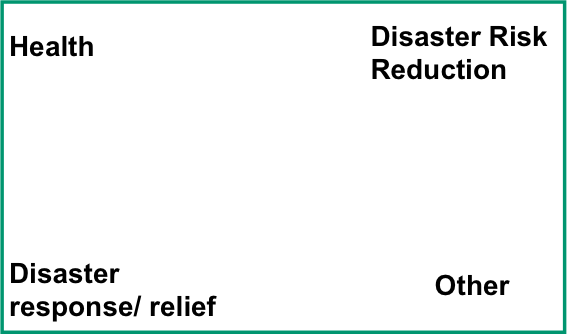 Ask all participants stand up – and choose a corner in the room where they feel they most “belong” Show slide # 5 and invite each participant to present him/herself  [name, National Society / IFRC office, Position, main experience (why in this corner) and hobbies,Training FacilitatorPaper cut outs of “Pick a Corner” placed at four corners of the training room 20 minutesExpectation checkPerception of Climate ChangeShow and explain slide # 6 below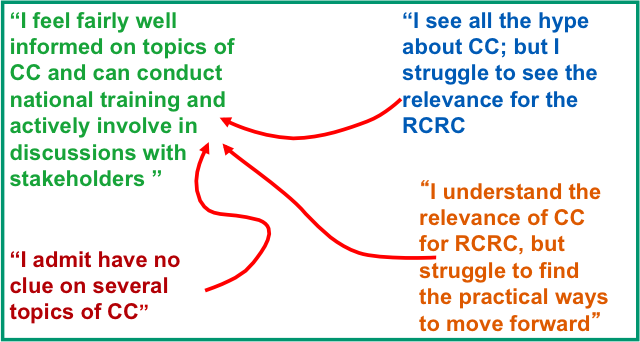 Let participants distribute themselves into corners according to their general understanding of CC issues and implications in general[Note: count the distribution for comparison at end-of- training  (“Evaluation”)]Invite a few people from each corner to argue/explain why they have chosen to stand it that corner, and give examples(Facilitators' objective: more people in upper left corner by the end of the training! We will repeat this at the evaluation/debriefing at the last day)Showing slide # 6, invite people to give their expectations of the 6-day training EXPECTATIONS can be about the following:ContentMethodologyFacilitatorsParticipantsLogistical arrangements(OPTION: facilitator can give participants meta cards each where they can write their expectations in the card. They can then read these in plenary and the facilitator “groups” meta cards according to the criteria above) Facilitator summarizes the expectationsTraining FacilitatorPaper cut outs of “Perception of Climate Change” placed at four locations in the training room5 minutesTraining Purpose and ObjectiveSummarizing the expectations from the above, facilitator presents the training purpose, objectives, methodology and schedule.Facilitator will refer to participant’s expectations mentioning which ones can be met or discussed in the training and which ones will not. (Slides 8 – 11)Facilitator asks for clarifications and explains further if neededTraining Facilitator5 minutesFormation of Host TeamsHost Team FormationExplain to participants that the success of the training-workshop is everybody's concern. And since it is everybody's concern, management of the training-workshop is also everybody's concern. Thus, "host teams" need to be formed;Facilitator explains what are the tasks of host teams (slides 12–14)There are 6 days in the training, thus 6 host teams will be formed Facilitator can ask participants to count 1 to 6 and group participants as per their numbers  (e.g. all number “1s” together) OR facilitator can suggest that each National Society to be the one host teamParticipants agree which group will be the host team for each day of the activity.Training Facilitator5 minutesSetting ground rulesSetting Ground RulesParticipants will have different attitudes and views on certain behavior and topics in the training-workshop. For example, eating during sessions, smoking, different opinions, etc. Ground rules must be formulated to avoid possible arguments and irritants among participants. Such rules will be binding and would apply both to the participants and the facilitators. (Slide 15)Facilitator ask participants what they think should be the ground rules for the whole duration of the training-workshopExamples of ground rules to be set are:Attend all sessionsNo smoking in the session hallAgreed session start and finishBe on time (agree on session hours)Respect of ideas of othersParticipationFacilitator also mentions a “parking section” will be established. These are questions or items that were raised by participants but are not covered in the current discussion (session). This may be covered in the succeeding sessions or can be given some time for discussion later. (Slides 16-17)Training Facilitator2 minutesInter active discussionsFacilitator shows slides wherein participants may be able to participate and get involved in the climate change discussions via the internet  (slides 18-23)End of Opening ActivityEnd of Opening ActivityEnd of Opening ActivityEnd of Opening Activity